Da die Abstände zwischen den Ferien teilweise recht lang sind, wird zusätzlich mit dem Prüfungsvorbereitungsbuch (zB Pauker) über das Jahr verteilt auf die Prüfung vorbereitet.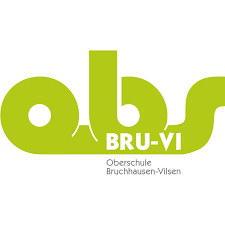 Oberschule Bruchhausen-VilsenOberschule Bruchhausen-VilsenStand: 06.2018Schuleigener Arbeitsplan im Fach: Mathematik               Schuljahrgang:  10. Klasse – G- KursZeitraum, z.B.:WoStdAngestrebte Kompetenzen (Schwerpunkte – Die SuS…)Vereinbartes ThemaBezug zu Methoden- und Medienkonzept (Einführen/Üben von…)Regionale Bezüge/Lernorte und ExperteneinsatzFächerüber-greifende Bezüge Sommerferien bis Herbstferien7… unterscheiden Quadratzahlen von Zahlen, deren Wurzel eine irrationale Zahl ist… stellen Zahlen im Dualsystem dar… stellen Sachzusammenhänge durch Funktionen darQuadratzahlenTerme und Gleichungen…nutzen Variablen zur Überprüfung der Allgemeingültigkeit von AussagenKosten für den FührerscheinFaustformeln im StraßenverkehrInformatikPhysikHerbstferien bis Zeugnisferien5… berechnen Streckenlängen mit dem Satz des PythagorasBerechnungen an Dreiecken… nutzen eine FormelsammlungSatz des Pythagoras im Hoch- und TiefbauArbeit/ WirtschaftHerbstferien bis Zeugnisferien5…bestimmen näherungsweise den Flächeninhalt nicht geradlinig be- grenzter Flächen…berechnen Flächeninhalt und Umfang zusammengesetzter Figuren…berechnen Volumen und Oberfläche der Pyramide sowie zusammengesetzter KörperFläche/ Flächeninhalt, Pyramide.. nutzen die Standardfunktionen des TaschenrechnersFlächen- und Körperberchnung im Hoch- und TiefbauArbeit/ WirtschaftHerbstferien bis Zeugnisferien3… vergleichen verschiedene Darstellungen derselben Daten…beurteilen Daten und Grafiken in Medien auf mögliche Fehlschlüsse (Stichprobenrepräsentativität, Klassenbildung, grafische Verzerrung, Verteilungsschiefe)…führen zweistufige Zufallsexperimente durch und stellen sie im Baumdiagramm dar (zwei Münzen, zwei Würfel, Kombination MünzeWürfel)…bestimmen die Wahrscheinlichkeiten zweistufiger ZufallsexperimenteDaten und Zufall… wählen die Darstellung adressa- tengerecht und sachangemessen ausGlücksspieleInformatikZeugnisferien bis Osterferien4… lösen lineare Gleichungen… lösen lineare Gleichungssysteme […] durch Probieren, grafisch und algebraisch und untersuchen die Anzahl der Lösungen… stellen Zusammenhänge durch lineare Gleichungssysteme darPotenzenFunktionaler Zusammenhang… stellen Sachzusammenhänge durch Funktionen darBinäre SchreibweiseInformatikZeugnisferien bis Osterferien5… verwenden Prozentrechnung sachgerecht und berechnen Zinsen… berechnen ZinseszinsenProzent- und Zinsrechnung…entnehmen Informationen aus au- thentischen Texten und GrafikenMengenrabattAutokaufKredite/ SparenArbeit/ WirtschaftOsterferien bis Prüfung2Prüfungs-vorbereitung